  БАШҠОРТОСТАН РЕСПУБЛИКАҺЫ                                     РЕСПУБЛИка БАШКОРТОСТАН     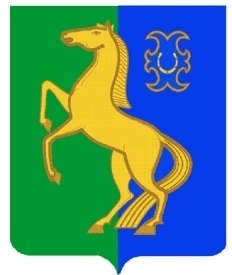  ЙƏРМƏКƏЙ районы                                                                АДМИНИСТРАЦИЯмуниципаль РАЙОНЫның                                                   сельского поселения              СПАРТАК АУЫЛ СОВЕТЫ                                                     спартакский сельсовет                                    ауыл БИЛƏмƏҺе                                                          МУНИЦИПАЛЬНОГО РАЙОНА                     ХАКИМИƏТЕ                                                                     ЕРМЕКЕЕВСКий РАЙОН452182, Спартак ауыл, Клуб урамы, 4                                                   452182, с. Спартак, ул. Клубная, 4       Тел. (34741) 2-12-71,факс 2-12-71                                                                  Тел. (34741) 2-12-71,факс 2-12-71          е-mail: spartak_s_s@maiI.ru                                                                          е-mail: spartak_s_s@maiI.ru                                БОЙОРОҠ                                                    №  11                 РАСПОРЯЖЕНИЕ« 25 »  февраль   2013 й.                                                    « 25 »  февраля  2013 г.             Утвердить выплаты заработной платы за 2013 год в следующие сроки: 21 числа каждого месяца  аванс за текущий месяц,  6 числа каждого месяца зарплата за предыдущий месяц.Глава сельского поселения Спартакский сельсовет                                                               Ф.Х.ГафуроваС данным распоряжением ознакомленаГлавный бухгалтер администрации СП  :______________  Т.В.Николаева